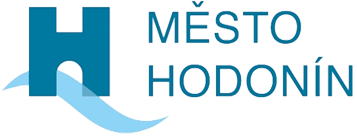 Spisová značka:	MUHO 12166/2023 OPM	Číslo jednací:	MUHOCJ 68764/2023 OPMVyřizuje: 		Ing. Michelle Carol Hájková Tel.: 		+420 518 316 454	E-mail:		hajkova.michelle@muhodonin.czDatum: 	    	27. 09. 2023VÝZVA K PODÁNÍ NABÍDEK Vážený dodavateli, dovolujeme si Vás pozvat k účasti k veřejné zakázce malého rozsahu s názvemNÁKUP STOLNÍCH PC – Hodonín září 2023  Veřejná zakázka je zadávána ve výběrovém řízení mimo režim zákona č. 134/2016 Sb., o zadávání veřejných zakázek. Veřejná zakázka je zadávána v souladu s vnitřním předpisem MěÚ Hodonín č. 5/2022, o zadávání veřejných zakázek.Vyhlašovatelem a realizátorem výběrového řízení je:Město HodonínZastoupené: 	Mgr. Zlatuší Krugovou, vedoucí odboru kanceláře starosty a místostarostů  Sídlo: 		Masarykovo nám. 53/1, Hodonín, PSČ 695 35 / Česká republika IČO: 		00284891 DIČ: 		CZ699001303 Administrace a technické zabezpečení veřejné zakázky:Ing. Michelle Carol Hájková / telefon: +420 518 316 454, e-mail:  hajkova.michelle@muhodonin.czKontaktní osoba k předmětu veřejné zakázky:Ing. Evžen Kříž / telefon: +420 518 316 444, e-mail: kriz.evzen@muhodonin.cz  Veškeré informace týkající se předmětu plnění a zadávacích podmínek veřejné zakázky je obsažena v zadávací dokumentaci. Kompletní zadávací dokumentace včetně příloh byla uveřejněna a je bezplatně k dispozici v elektronické formě ke stažení na profilu zadavatele.Adresa domény: 	https://profily.proebiz.com/profile/00284891 V Hodoníně, dne 27. 09. 2023Ing. Michelle Carol HájkováAdministrátor veřejných zakázek Město Hodonín 